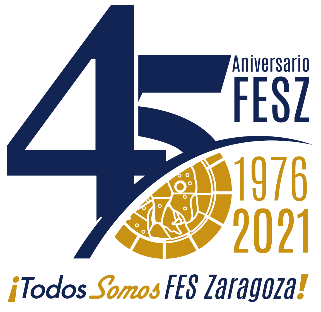 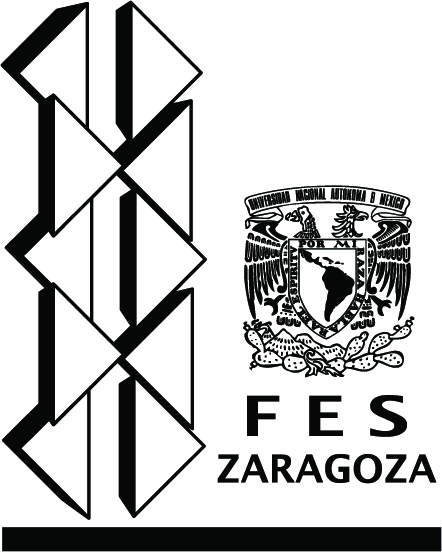 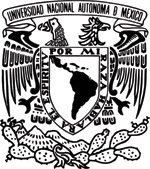 FACULTAD DE ESTUDIOS SUPERIORES ZARAGOZACARRERA DE PSICOLOGÍAAlumno que se inscriben a 3º, 5º ó 7ºEl semestre 2022-1 dará inicio el 23 de agosto de 2021 con actividades en línea y a distanciaDinámica de contacto con DocentesRevisa continuamente el horario publicado en el siguiente sitio https://ocelote.zaragoza.unam.mx/ef/index.php?mod=xgrupo&opt=ro&in_area=210  para conocer el nombre de profesoras y profesores impartirán las unidades de aprendizaje a las que te inscribiste.Para contactar a cada docente identifica su correo electrónico el cual encontrarás en los dos siguientes sitios:https://www.zaragoza.unam.mx/profesores-de-asignatura-9/https://www.zaragoza.unam.mx/profesores-de-tiempo-completo-2/Envía un mensaje por correo electrónico a cada docente con las siguientes características:Asunto: Alumno inscrito en el grupo y unidad de aprendizajeEjemplo Alumno del grupo 301A-Psicología y Desarrollo Humano (seminario)En el cuerpo del mensaje: Escribe tu nombre completo con apellidos, número de cuenta, correo electrónico (se sugiere uno de gmail o comunidad unam) y número celular.Cualquier duda podrás comunicarte con coordinaciones del área al que te inscribas y/o con el secretario técnico de la carrera Dra. Gabriela Carolina Valencia Chávez, Jefa de Carrera: psic.jefe@zaragoza.unma.mx  Lic. Alan Alexis Mercado Ruiz, Secretario Técnico: psic.s.tecnica@zaragoza.unam.mx Mtra. Julieta Becerra Castellanos: psic.a.formacion.basica@zaragoza.unam.mx Coordinación de Etapa de Formación Básica:Mtra. Gloria M. Moreno Baena: psic.a.educativa@zaragoza.unam.mxCoordinación de Psicología EducativaMtro. Gabriel Martín Villeda Villafaña: psic.a.clinica@zaragoza.unam.mxCoordinación de Psicología Clínica y de la SaludLic. Leonel Romero Uribe: psic.a.social@zaragoza.unam.mxCoordinación de Psicología SocialDra. Gabriela C. Valencia Chávez: psic.jefe@zaragoza.unam.mx Psicología del Trabajo y las Organizaciones comunicarte a la jefatura de carrera